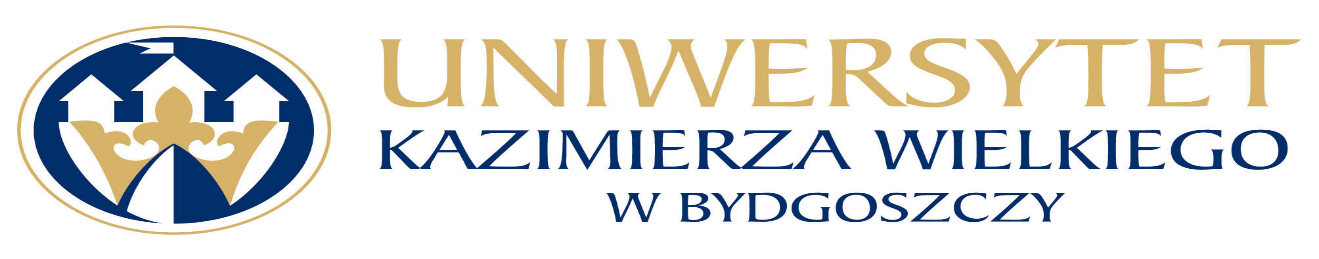 Uniwersytet Kazimierza Wielkiego w BydgoszczyAdres: 85-064 Bydgoszcz, ul. Chodkiewicza 30Bydgoszcz, dn. 06. 03. 2024 r.Dot. postępowania nr: UKW/DZP-ZO-282-07/2023Zamawiający odpowiada na pytanie  w postępowaniu o udzielenie zamówienia publicznego pn.: „ Dostawa stołów na potrzeby UKW”.Pytanie: Zamawiający nie dopuszcza lameli litych lub łączonych łącznie z techniką poprzeczno-wzdłużną. W opisie przedmiotu jest wskazany materiał wykonania tj. fornir bukowy i drewno bukowe.Odpowiedź:Zamawiający nie dopuszcza innych wymiarów.Kanclerz UKWmgr Renata Malak